Publicado en  el 22/03/2016 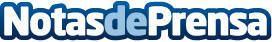 SeaWorld rectifica su política y dejará de tener orcas en sus parques temáticosDatos de contacto:Nota de prensa publicada en: https://www.notasdeprensa.es/seaworld-rectifica-su-politica-y-dejara-de_1 Categorias: Entretenimiento Ecología Turismo http://www.notasdeprensa.es